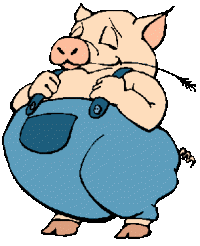 JÍDELNÍČEK ZŠ TUŘANY 25. 9. – 29. 9. 2017  Pondělí         Polévka: kuřecí s těstovinami (1,9)   25. 9.           Hl. jídlo : jablečná žemlovka s tvarohem, kakao, čaj (1,3,7)Obsahuje alergeny: viz pokrm………………………………………………………………………………………………………………………………………….. Úterý             Polévka: bramborová (1,9) 26. 9.             Hl. jídlo : pečená kuřecí stehna, rýže, salát (1)Obsahuje alergeny: viz pokrm…………………………………………………………………………………………………………………………………………… Středa           Polévka:  květáková s vejcem (1,3,7)  27. 9.            Hl. jídlo : plněná treska brokolicí a sýrem, bramborová kaše, zelenina (1,4,7)Obsahuje alergeny: viz pokrm                  ……………………………………………………………………………………………………………………………………………Čtvrtek                                             STÁTNÍ SVÁTEK  28. 9.           ……………………………………………………………………………………………………………………………………………Pátek          Polévka : hrstková (1)29. 9.           Hl. jídlo : maďarský guláš, těstoviny (1)     Obsahuje alergeny: viz pokrm……………………………………………………………………………………………………………………………………………Změna jídelníčku vyhrazena!Přejeme dobrou chuť !Strava je určena k okamžité spotřebě!